Regulamin konkursu pt. „Życzenia świąteczno-noworoczne dla Europejek i Europejczyków” Postanowienia ogólne§ 1Niniejszy regulamin (zwany dalej „regulaminem”) określa zasady, zakres i warunki uczestnictwa 
i przebiegu konkursu pod nazwą  „Życzenia świąteczno-noworoczne dla Europejek i Europejczyków.” (zwanego dalej „konkursem”). 
Konkurs odbywa się zgodnie z powszechnie obowiązującymi przepisami prawa.§ 2Organizatorami konkursu są wspólnie:Biuro Parlamentu Europejskiego w Polsce znajdujące się pod adresem: ul. Jasna 14/16a w Warszawie;Profile sp. z o.o. zarejestrowana pod adresem: ul. Dąbrówki 6 w Warszawie.§ 3Zgłoszenie pracy (zwanej dalej „życzeniami”) do konkursu jest równoznaczne z akceptacją regulaminu.Cel i przedmiot konkursu§ 4Konkurs jest organizowany w celu rozwoju i wzmocnienia zaangażowania społeczności wspólnie.eu. Platforma wspólnie.eu gromadzi ogólnoeuropejską społeczność, która wspiera aktywny udział w demokracji, umożliwia wymianę opinii wśród Europejczyków na tematy związane z bieżącymi sprawami podnoszonymi na forum Parlamentu Europejskiego. Pozwala także brać udział w ogólnoeuropejskich wydarzeniach.Przedmiotem konkursu jest wymyślenie i przedstawienie życzeń dla Europejek i Europejczyków na nadchodzący nowy rok. Życzenia powinny być zaprezentowane w formie tekstowej lub graficzno-tekstowej i mają być przekazane w języku polskim lub angielskim. Powinny nawiązywać do przyszłości Unii Europejskiej i być oryginalne i kreatywne. Długość życzeń to maksimum 900 znaków. Autorzy i autorki życzeń zobowiązani są do przestrzegania regulaminu wspolnie.eu. Życzenia niespełniające tych wymogów będą usuwane. Warunki udziału w konkursie§ 5Udział w konkursie jest bezpłatny i dobrowolny.§ 6Uczestnikiem lub uczestniczką konkursu może być każda osoba, która jest już zarejestrowana bądź zarejestruje się przed zgłoszeniem życzeń do konkursu na platformie Parlamentu Europejskiego wspólnie.eu. Rejestracji można dokonać pod adresem: https://wspolnie.eu/pl/. W przypadku niepełnoletnich uczestników konkursu, osobą rejestrującą się na platformie wspólnie.eu musi być rodzic lub opiekun prawny osoby, która nie ukończyła 18. roku życia. W konkursie nie mogą brać udziału osoby zatrudnione u organizatorów oraz członkowie ich najbliższych rodzin (to znaczy małżonkowie, wstępni, zstępni, rodzeństwo, powinowaci w tej samej linii lub stopniu, osoby pozostające w stosunku przysposobienia).W przypadku osób niepełnoletnich życzenia do konkursu w imieniu uczestnika/czki ma prawo zgłosić osoba pełnoletnia, która jest rodzicem lub opiekunem prawnym uczestnika/czki. W przypadku niepełnoletnich uczestników konkursu konieczne jest wypełnienie i przesłanie formularza zgłoszeniowego do konkursu, który stanowi załącznik nr 1 do niniejszego regulaminu.§ 7Życzenia muszą  dotyczyć tematyki konkursu, określonej w § 4 regulaminu.Uczestnik/czka zgłaszający życzenia do konkursu musi być jego pomysłodawcą i wykonawcą.§ 8Przystąpienie do konkursu oznacza:akceptację przez uczestnika/czkę (rodzica lub opiekuna prawnego) wszystkich warunków określonych w niniejszym regulaminie;zgodę uczestnika/czki (rodzica lub opiekuna prawnego) na nieodpłatne opublikowanie przez organizatorów całości lub fragmentów nagrodzonych życzeń;to, że uczestnik przystąpił/ uczestniczka przystąpił/przystąpiła a do społeczności wspólnie.eu.to, że uczestnik/uczestniczka (rodzic lub opiekun prawny) posiada zgodę osób występujących na zdjęciu (jeśli zgłoszenie życzeń zawiera zdjęcie) na wykorzystanie wizerunku i publikację zdjęcia na wszystkich polach eksploatacji (organizatorzy są upoważnieni do weryfikacji posiadanych zgód);akceptację regulaminu wspólnie.eu, w tym przede wszystkim nie prowadzenia agitacji politycznych i używania słów wulgarnych i obraźliwych w zgłoszeniach. § 9Każdy uczestnik/czka może zgłosić maksymalnie trzy rodzaje życzeń do konkursu, przy czym może otrzymać tylko jedną nagrodę przewidzianą regulaminem. W przypadku zgłoszenia więcej niż trzech prac uwzględnione zostaną trzy pierwsze nadesłane prace.Nagrody w konkursie§ 10Trzem uczestnikom/uczestniczkom konkursu najwyżej ocenionych życzeń zostaną przyznane nagrody w postaci zestawu gadżetów z logotypem Parlamentu Europejskiego oraz inicjatywy wspolnie.eu.Oprócz trzech nagród głównych organizator może przyznać także maksimum pięć wyróżnień w konkursie. Wyróżnieni otrzymają zestawy gadżetów Parlamentu Europejskiego.Nagrodzone i wyróżnione w konkursie życzenia zostaną opublikowane na stronach i w mediach społecznościowych Parlamentu Europejskiego. Organizatorzy zastrzegają sobie prawo do nieprzyznania nagród lub przyznania mniejszej liczby nagród w przypadku, gdy nadesłane życzenia nie będą spełniać kryteriów formalnych lub merytorycznych określonych w niniejszym regulaminie. Zgłoszenie życzeń do konkursu§ 11Zgłoszenie życzeń do konkursu polega na: opublikowaniu ich w komentarzu do posta informującego o konkursie na FB lub IG wraz z linkiem identyfikacyjnym, który można uzyskać po zarejestrowaniu się na platformie wspolnie.eu;lub wysłaniu życzeń wraz z linkiem identyfikacyjnym (który można uzyskać po zarejestrowaniu się na platformie wspolnie.eu) poprzez prywatną wiadomość, wysyłaną przez aplikację Messenger  (https://www.facebook.com/epwarszawa). Aby wysłać zdjęcie wraz z linkiem identyfikacyjnym przez Messenger, należy kliknąć w przycisk trzy kropki na profilu Facebooka Biura Parlamentu Europejskiego, a następnie „Wyślij wiadomość”.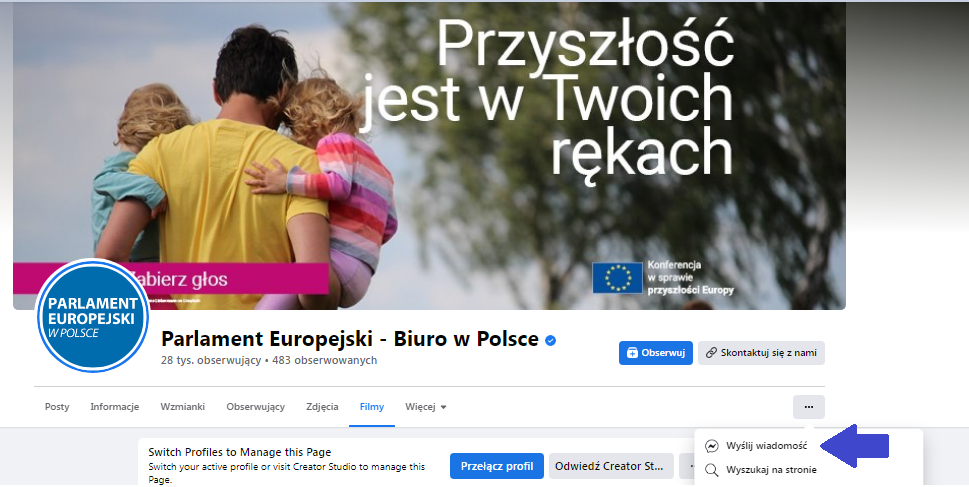 W przypadku osoby niepełnoletniej życzenia, link identyfikacyjny oraz formularz zgłoszeniowy (załącznik nr 1 do regulaminu) należy wysłać mailem na adres: krzysztof.szczepaniak@profile.com.pl.Życzenia na konkurs można zamieszczać lub wysyłać od 22 grudnia 2021 r. do 16 stycznia 2022 r. Życzenia konkursowe to każdy wpis, w którym pojawi się tytuł: Konkurs pt. „Życzenia świąteczno-noworoczne dla Europejek i Europejczyków”. W ciągu trwania konkursu takie wpisy będą pojawiać się na profilu: https://www.facebook.com/epwarszawa§ 12Rozmiar pliku nadesłanego pocztą e-mail nie może przekraczać 5 Mb. Każda osoba, która weźmie udział w konkursie wyraża zgodę na zwrotny kontakt organizatorów konkursu poprzez kanał społecznościowy – odpowiednio FB, IG, TT lub pocztę email (jeśli zgłosi udział w konkursie tą drogą) w celu poinformowania jej o przyznaniu nagrody. Organizatorzy konkursu nie biorą odpowiedzialności za brak możliwości kontaktu z laureatami konkursu z przyczyn leżących po stronie laureatów, w szczególności braku kontaktu ze strony laureata w celu wskazania adresu, na który należy wysłać nagrodę. W takim przypadku laureat traci prawo do nagrody.Każda osoba zgłaszająca się do konkursu wyraża zgodę na pobranie jej zdjęcia życzeń/pliku z życzeniami na serwery organizatorów w celu dokonania oceny prac konkursowych.Zwycięzcy wyróżnieni koszulkami będą musieli podać Organizatorom konkursu rozmiar koszulki, który chcieliby otrzymać. Odpowiedzi na pytania dotyczące konkursu zostaną udzielone z adresu krzysztof.szczepaniak@profile.com.pl.Z laureatami konkursu będzie się kontaktować Biuro PE w Polsce. § 13Zgłoszenia konkursowe złożone po terminie nie będą rozpatrywane.Organizatorzy zastrzegają sobie prawo wydłużenia terminu zgłaszania życzeń do konkursu.Ocena prac§ 14Nagrodzone i wyróżnione życzenia zostaną wyłonione przez kapitułę konkursu, którą powołują wspólnie organizatorzy konkursu.Kapituła konkursu dokona oceny formalnej i merytorycznej życzeń.W skład kapituły konkursu wejdą trzy osoby - pracowników Biura Parlamentu Europejskiego w Polsce. Decyzja kapituły konkursu jest ostateczna. Od decyzji kapituły konkursu nie przysługuje odwołanie.§ 15Proces oceny życzeń jest dwuetapowy i obejmuje ocenę formalną oraz ocenę merytoryczną.Ocenie formalnej podlegają poniższe elementy:termin wpłynięcia życzeń;kompletność zgłoszenia konkursowego (treść życzeń, link identyfikacyjny z platformy wspólnie.eu, zgoda rodzica lub opiekuna prawnego – w przypadku osób niepełnoletnich);przynależność do społeczności wspólnie.eu.przestrzeganie regulaminu wspólnie.euCzłonkowie kapituły konkursu dokonują oceny merytorycznej życzeń według poniższych kryteriów:zgodność treści życzeń z tematyką konkursu, a w szczególności sprawdzą czy życzenia nawiązują do tematyki dot. przyszłości Unii Europejskiej oryginalność i pomysłowość życzeń;poprawność językowa.Czas trwania i ogłoszenie wyników konkursu§ 16Zgłoszenia konkursowe przyjmowane będą od 22 grudnia 2021 r. do 16 stycznia 2022 r. Ogłoszenie wyników konkursu nastąpi w terminie 30 dni od momentu zakończenia przyjmowania zgłoszeń.O wynikach laureaci i laureatki konkursu zostaną powiadomieni poprzez mail, który podali przy rejestracji na wspolnie.eu.Lista laureatów i laureatek konkursu zostanie podana do wiadomości publicznej za pośrednictwem strony internetowej Parlamentu Europejskiego.Nagrody zostaną wysłane kurierem. Za zebranie danych zwycięzców oraz osób wyróżnionych, a także wysyłkę nagród odpowiada Biuro Parlamentu Europejskiego w Polsce. Do tego celu uruchomiony zostanie następujący adres mailowy: kontakt-pl@tymrazemglosuje.pl.Nagrodzone i wyróżnione życzenia zostaną opublikowane na stronach i w mediach społecznościowych Parlamentu Europejskiego w Polsce.Prawa autorskie§ 17Zgłaszając zdjęcie uczestnik/czka (rodzic lub opiekun prawny) oświadcza, że przysługują mu/jej osobiste prawa majątkowe do życzeń zgłoszonych na konkurs.Organizatorzy konkursu będą respektować osobiste prawa autorskie do nadesłanych życzeń w zakresie wskazanym przez uczestników/czki, co oznacza, że ich publiczne udostępnienie nastąpi wraz z podaniem autora/rki zdjęcia na podstawie danych osobowych podanych przez uczestników/czki konkursu.Uczestnicy/czki nagrodzonych i wyróżnionych życzeń udzielą Parlamentowi Europejskiemu niewyłącznej, nieodpłatnej i bezterminowej licencji na wykorzystanie prac zgłoszonych na konkurs, w tym w szczególności do:utrwalania przy wykorzystaniu wszelkich znanych technik na wszelkich znanych nośnikach;zwielokrotniania wszelkimi znanymi technikami, w tym cyfrowymi, analogowymi i optycznymi, drukarskimi, reprograficznymi itp.;publicznego udostępniania życzeń w taki sposób, aby każdy miał do nich dostęp w czasie i miejscu przez siebie wybranym.Dokonując zgłoszenia, uczestnik/czka wyraża zgodę na opublikowanie swojego imienia i nazwiska przez organizatorów. Gdy laureat lub laureatka konkursu nie zgodzi się podać i upublicznić swoich danych (imienia i nazwiska), organizatorzy zastrzegają sobie prawo nie przyznania nagrody. Organizatorzy zastrzegają sobie prawo nieodpłatnego publikowania całości lub fragmentów nagrodzonych i wyróżnionych życzeń .W przypadku prawa do publikacji, o którym mowa w pkt. 3, organizatorzy mogą zwrócić się do uczestnika/czki konkursu o jej adaptowanie dla potrzeb organizatorów konkursu.Dane osobowe§ 18Administratorami danych osobowych są Biuro Parlamentu Europejskiego w Polsce z siedzibą w Warszawie przy ul. Jasnej 14/16A oraz Profile sp. z o.o. z siedzibą w Warszawie przy ul. Dąbrówki 6.Z administratorami można skontaktować się na adres e-mail kontakt-pl@wspolnie.eu (Biuro Parlamentu Europejskiego w Polsce) oraz krzysztof.szczepaniak@profile.com.pl.Udział w konkursie oznacza wyrażenie zgody uczestników na przetwarzanie danych osobowych.Dane osobowe uczestników/czek będą przetwarzane w celu przeprowadzenia konkursu, oceny pracy konkursowej, ich ewentualnej publikacji oraz przekazania nagród konkursowych.Dane osobowe uczestników/czek będą przetwarzane przez czas trwania konkursu do zakończenia procesu przesłania nagród oraz publikacji prac. Po publikacji prac dane osobowe uczestników/czek konkursu będą przetwarzane dla celów informacyjno-komunikacyjnych Parlamentu Europejskiego zgodnie z polityką określoną na stronie www.wspolnie.eu.Uczestnikom/czkom konkursu przysługuje prawo dostępu do danych osobowych oraz prawo żądania ich sprostowania, usunięcia lub ograniczenia przetwarzania. Ponadto, w zakresie w jakim podstawą przetwarzania danych osobowych jest przesłana prawnie uzasadnionego interesu administratora, uczestnikom/czkom przysługuje prawo wniesienia sprzeciwu wobec przetwarzania danych osobowych.Podanie danych osobowych jest dobrowolne, ale niezbędne do uczestniczenia w konkursie. Postanowienia końcowe§ 19Organizatorzy zastrzegają, że nie ponoszą odpowiedzialności za zdarzenia uniemożliwiające prawidłowe przeprowadzenie konkursu, których nie byli w stanie przewidzieć lub którym nie mogli zapobiec, w tym wystąpienie siły wyższej.Organizatorzy zastrzegają sobie prawo do zmiany postanowień niniejszego regulaminu, o ile nie wpłynie to na pogorszenie warunków uczestnictwa w konkursie oraz do odwołania konkursu bez podania przyczyny. Dotyczy to w szczególności zmian terminów poszczególnych czynności konkursowych oraz zmian specyfikacji nagród. Zmieniony regulamin obowiązuje od czasu opublikowania go na stronie internetowej organizatora – Parlamentu Europejskiego w Polsce.§ 20Organizatorzy nie ponoszą odpowiedzialności za ewentualne roszczenia osób trzech wynikające z naruszenia praw własności intelektualnej przez uczestników/czki, w tym za nieprzestrzeganie przepisów ustawy o prawie autorskim.Uczestnik/czka (rodzin lub opiekun prawny) konkursu ponosi pełną odpowiedzialność wobec organizatorów i osób trzech w przypadku, gdyby przysłane na konkurs zdjęcie naruszało prawa, a w szczególności prawa autorskie oraz dobra osobiste osób trzecich.W przypadku naruszenia przez uczestnika/czkę postanowień niniejszego regulaminu, organizatorzy mogą wykluczyć go/ją z udziału w konkursie. W sprawach nieuregulowanych niniejszym regulaminem stosuje się przepisy kodeksu cywilnego.Załączniki:Formularz zgłoszeniowy do konkursu dla osób niepełnoletnich.



